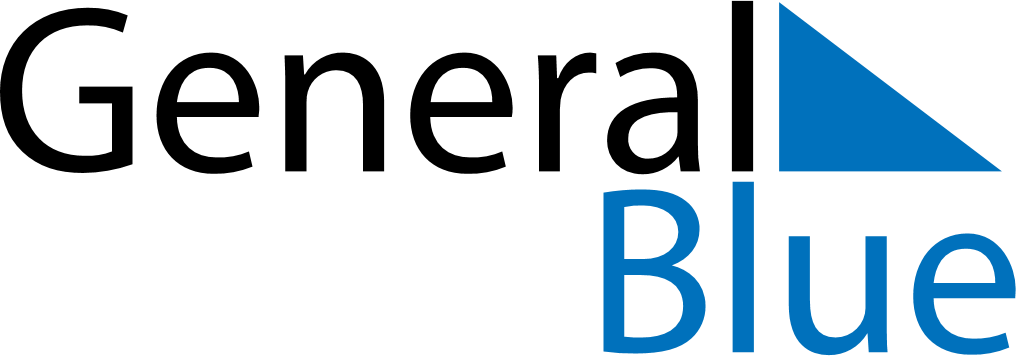 Weekly Meal Tracker June 27, 2022 - July 3, 2022Weekly Meal Tracker June 27, 2022 - July 3, 2022Weekly Meal Tracker June 27, 2022 - July 3, 2022Weekly Meal Tracker June 27, 2022 - July 3, 2022Weekly Meal Tracker June 27, 2022 - July 3, 2022Weekly Meal Tracker June 27, 2022 - July 3, 2022MondayJun 27TuesdayJun 28TuesdayJun 28WednesdayJun 29ThursdayJun 30FridayJul 01SaturdayJul 02SundayJul 03BreakfastLunchDinner